TEOG SINAVI DEĞERLENDİRME RAPORU 2017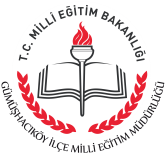 EĞİTİM ÖĞRETİM YILI	: OKUL ADI		: DERS ADI		: DERS ÖĞRETMENLERİ	:Sınavın Müfredata uygunluğu:2016-2017 1. ve 2. TEOG Sınavının DeğerlendirilmesiÖğrencilerin zorlandıkları kazanımlar/konular TEOG Kapsamında Alınacak TedbirlerTEOG başarısının gerekçeleriTEOG başarısızlığının gerekçeleri